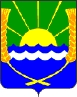 Администрация Красносадовского сельского поселенияАзовского района Ростовской области  ПОСТАНОВЛЕНИЕ« 31 » марта 2020 г.                            №53/7                               п.Красный СадОб утверждении отчета о реализации муниципальной программы Красносадовского сельского поселения «Благоустройство территории Красносадовского сельского поселения» за 2019 годВ соответствии с постановлением Администрации Красносадовского сельского поселения от 17.10.2018г.  № 86/1 «Об утверждении Порядка разработки, реализации и оценки эффективности муниципальных программ Красносадовского сельского поселения», постановлением Администрации Красносадовского сельского поселения от 29.12.2018г. №114 «Об утверждении Плана реализации муниципальной программы «Благоустройство территории Красносадовского сельского поселения» на 2019 год», Администрация Красносадовского сельского поселенияПОСТАНОВЛЯЕТ:1. Утвердить Отчет о реализации муниципальной программы «Благоустройство территории Красносадовского сельского поселения» за 2019 год, согласно приложению № 1.2. Настоящее постановление вступает в силу с момента подписания и подлежит опубликованию на официальном сайте Администрации Красносадовского сельского поселения www.krasnosadovskoe.ru.3. Контроль за выполнением настоящего постановления оставляю за собой.Глава АдминистрацииКрасносадовского сельского поселения 				                                   Н.Л.ЯкубенкоПриложение к Постановлению АдминистрацииКрасносадовского сельского поселения от 31.03.2020 г. № 53/7Отчето реализации муниципальной программы Красносадовского сельского поселения «Благоустройство территории Красносадовского сельского поселения» за 2019 Раздел 1. Конкретные результаты, достигнутые за 2019 год	В целях повышения уровня качества среды проживания и временного нахождения населения в рамках реализации муниципальной программы «Благоустройство территории Красносадовского сельского поселения», утвержденной постановлением администрации Красносадовского сельского поселения от 23.10.2018 г. № 160 (далее – муниципальная программа), ответственным исполнителем и участниками муниципальная программы в 2019 году реализован комплекс мероприятий, в результате которых проводится улучшение экологической обстановки и санитарно-гигиенических условий жизни на территории поселения, совершенствование эстетического состояния территории, привлечение молодого поколения к участию в благоустройстве поселения.Раздел 2. Результаты реализации основных мероприятий, а также сведения о достижении контрольных событий муниципальной программыДостижению указанных результатов в 2019 году способствовала реализация ответственным исполнителем, соисполнителями и участниками основных мероприятий.В рамках подпрограммы 1 «Прочее благоустройство», предусмотрена реализация пяти основных мероприятий.Основное мероприятие 1.1. «Расходы на дезинфекцию и дератизацию от насекомых» выполнено в полном объеме. Заключены и исполнены договора на дезинфекцию и дератизацию от насекомых.Основное мероприятие 1.2. «Расходы по обустройству и содержанию детских площадок».  Финансирование предусмотрено с 2022 года.Основное мероприятие 1.3. «Расходы по содержанию и ремонту площадок мусорных контейнеров и площадок к ним, а также содержание территории сельского поселения» выполнено в полном объеме. В течение года были  заключены и исполнены договора со специализированной организацией по ликвидации свалочных очагов, спил аварийных деревьев.Основное мероприятие 1.4. «Расходы по отлову бродячих животных». В течение года в отлове бродячих животных не было необходимости. Основное мероприятие 1.5. «Расходы по трудоустройству несовершеннолетних граждан в возрасте от 14 до 18 лет». Расходы по данному мероприятию не проводились.Сведения о выполнении основных мероприятий, а также контрольных событий муниципальной программы приведены в приложении № 1 к отчету о реализации муниципальной программы.Раздел 3. Анализ факторов, повлиявших на ход реализации муниципальной программыВ ходе анализа факторов, повлиявших на ход реализации муниципальной программы 2019 году по итогам года установлено отсутствие фактов невыполнения мероприятий плана реализации муниципальной программы, в связи с чем принятие дополнительных мер, корректировок, постановки новых задач для качественной реализации мероприятий муниципальной программы в текущем году нет необходимости.Раздел 4. Сведения об использовании бюджетных ассигнованийи внебюджетных средств на реализацию муниципальной программыОбъем запланированных расходов на реализацию муниципальной программы на 2019 год составил 557,3 тыс. рублей, в том числе по источникам финансирования:районный бюджет 253,3 тыс. рублей; местный бюджет 304,0 тыс. рублей.План ассигнований в соответствии с решением Собрания депутатов Красносадовского сельского поселения «О бюджете Красносадовского сельского поселения на 2019год и плановый период 2020 и 2021 годов» составил 557,3 тыс. рублей. В соответствии со сводной бюджетной росписью – 557,3  тыс. рублей, в том числе по источникам финансирования:районный бюджет 253,3 тыс. рублей; местный бюджет 304,0 тыс. рублей.Исполнение расходов по муниципальной программе составило 556,6 тыс. рублей, в том числе по источникам финансирования:районный бюджет 253,3 тыс. рублей; местный бюджет 303,3 тыс. рублей;Сведения об использовании бюджетных ассигнований и внебюджетных средств на реализацию муниципальной программы за 2019 год приведены в приложении № 2 к отчету о реализации муниципальной программы.Раздел 5. Сведения о достижении значений показателей муниципальной программы, подпрограмм муниципальной программы за 2019 годМуниципальной программой и подпрограммой муниципальной программы предусмотрено четыре показателя, по трем из которых фактические значения соответствуют плановым.Показатель 1 «доля населенных пунктов поселения, в которых проведены мероприятия по благоустройству» - 50%Показатель 1.1 «доля населенных пунктов, охваченных обустройством детскими площадками» - 50%.	Показатель 1.2. доля населенных пунктов, охваченных наведением санитарного порядка -100%Показатель 1.3. количество занятых несовершеннолетних граждан в возрасте от 14 до 18 лет - 0 человекСведения о достижении значений показателей муниципальной программы, подпрограмм муниципальной программы с обоснование отклонений по показателям приведены в приложении № 3 к отчету о реализации муниципальной программы.Раздел 6. Результаты оценки эффективности реализации муниципальной программыЭффективность муниципальной программы определяется на основании степени выполнения целевых показателей, основных мероприятий и оценки бюджетной эффективности муниципальной программы.1. Степени достижения целевых показателей муниципальной программы, подпрограмм муниципальной программы:степень достижения целевого показателя 1 - 1;степень достижения целевого показателя 1.1 -1;степень достижения целевого показателя 1.2 - 1;степень достижения целевого показателя 1.3 - 0.Суммарная оценка степени достижения целевых показателей муниципальной программы составляет 3:4=0,75, что характеризует удовлетворительный уровень эффективности реализации муниципальной программы по степени достижения целевых показателей.2. Степень реализации основных мероприятий, финансируемых за счет всех источников финансирования, оценивается как доля основных мероприятий, выполненных в полном объеме.Степень реализации основных мероприятий, составляет – 3:4=0,75, что характеризует удовлетворительный уровень эффективности реализации муниципальной программы по степени реализации основных мероприятий, мероприятий ведомственных целевых программ.3. Бюджетная эффективность реализации муниципальной программы рассчитывается в несколько этапов.3.1. Степень реализации основных мероприятий финансируемых за счет средств бюджетов, оценивается как доля мероприятий, выполненных в полном объеме.Степень реализации основных мероприятий муниципальной программы составляет 3:4=0,75.3.2. Степень соответствия запланированному уровню расходов за счет средств бюджетов, оценивается как отношение фактически произведенных в отчетном году бюджетных расходов на реализацию муниципальной программы к их плановым значениям.Степень соответствия запланированному уровню расходов:556,6 тыс. рублей/557,6 тыс. рублей=13.3 Эффективность использования средств бюджетов рассчитывается как отношение степени реализации основных мероприятий, мероприятий ведомственных целевых программ к степени соответствия запланированному уровню расходов за счет средств бюджетов.Эффективность использования финансовых ресурсов на реализацию муниципальной программы:4/4=1, в связи с чем бюджетная эффективность реализации муниципальной программы является высокой.Уровень реализации муниципальной программы в целом2:0,75*0,5+0,75*0,3+1*0,2= 0,81, в связи с чем уровень реализации муниципальной программы является высоким.Приложение №1 к отчету о реализации муниципальной программыСВЕДЕНИЯо выполнении основных мероприятий,мероприятий ведомственных целевых программ, а также контрольных событий муниципальной программы «Благоустройство территории Красносадовского сельского поселения»за  2019 год.<1> В целях оптимизации содержания информации в графе 2 допускается использование аббревиатур, например: муниципальная программа – МП, основное мероприятие  – ОМ.Приложение №2 к отчету о реализации муниципальной программыСВЕДЕНИЯоб использовании бюджетных ассигнований и внебюджетных средств на реализацию муниципальной программы «Благоустройство территории Красносадовского сельского поселения»   за  2019 г.<1> В соответствии с бюджетной отчетностью на 1 января текущего финансового года.<2> Включается в приложение при наличии средств.<3> По основным мероприятиям подпрограмм и мероприятиям ВЦП в графе 3 «Объем расходов
(тыс. рублей), предусмотренных муниципальной программой» сумма должна соответствовать данным Таблицы 7.<4> В целях оптимизации содержания информации в графе 2 допускается использование аббревиатур, например: муниципальная программа – МП, основное мероприятие  – ОМ.Приложение №3 к отчету о реализации муниципальной программыСВЕДЕНИЯ о достижении значений показателей муниципальной программы «Благоустройство территории Красносадовского сельского поселения»<1> Приводится фактическое значение показателя за год, предшествующий отчетному.№ п/пНомер и наименование <1>Ответственный 
 исполнитель, соисполнитель, участник  
(должность/ ФИО)Плановый срок окончания реализацииФактический срокФактический срокРезультатыРезультатыПричины не реализации/ реализации не в полном объеме№ п/пНомер и наименование <1>Ответственный 
 исполнитель, соисполнитель, участник  
(должность/ ФИО)Плановый срок окончания реализацииначала реализацииокончания реализациизапланированныедостигнутыеПричины не реализации/ реализации не в полном объеме123456789Подпрограмма 1. «Прочее благоустройство»ХХХОсновное мероприятие 1.1. «Расходы на дезинфекцию и дератизацию от насекомых»Администрация Красносадовского сельского поселения31.12.201901.01.1931.12.2019улучшение экологической обстановки и санитарно-гигиенических условий жизни на территории поселенияЗаключены и исполнены договора на дезинфекцию и дератизацию от насекомыхОсновное мероприятие 1.2. «Расходы по обустройству и содержанию детских площадок»Администрация Красносадовского сельского поселения31.12.201901.01.1931.12.2019совершенствование эстетического состояния территорииОсновное мероприятие 1.3. «Расходы по содержанию и ремонту площадок мусорных контейнеров и площадок к ним, а также содержание территории сельского поселения»Администрация Красносадовского сельского поселения31.12.201901.01.1931.12.2019улучшение экологической обстановки и санитарно-гигиенических условий жизни на территории поселениязаключены и исполнены договора со специализированной организацией по ликвидации свалочных очагов, спилу аварийных деревьевОсновное мероприятие 1.4. «Расходы по отлову бродячих животных»Администрация Красносадовского сельского поселения31.12.201901.01.1931.12.2019улучшение экологической обстановки и санитарно-гигиенических условий жизни на территории поселениянеобходимости в отлове бродячих животных не былоОсновное мероприятие 1.5. «Расходы по трудоустройству несовершеннолетних граждан в возрасте от 14 до 18 лет»Администрация Красносадовского сельского поселения31.12.201901.01.1931.12.2019привлечение молодого поколения к участию в благоустройстве поселенияНаименование       
муниципальной     
 программы, подпрограммы 
муниципальной     
программы,основного мероприятия<4>Источники финансированияОбъем   
расходов (тыс. руб.), предусмотренныхОбъем   
расходов (тыс. руб.), предусмотренныхФактические 
расходы (тыс. руб.) <1>Наименование       
муниципальной     
 программы, подпрограммы 
муниципальной     
программы,основного мероприятия<4>Источники финансированиямуниципальной программойСводной бюджетной росписьюФактические 
расходы (тыс. руб.) <1>12345Муниципальная
программа      всего                 557,3557,3556,6Муниципальная
программа      федеральный бюджет    Муниципальная
программа      областной бюджетМуниципальная
программа      местный бюджет 557,3557,3556,6Муниципальная
программа      безвозмездные поступления в местный  бюджет,  <2>Муниципальная
программа      внебюджетные источникиХПодпрограмма 1 всего                 557,3557,3556,6Подпрограмма 1 федеральный бюджет    Подпрограмма 1 областной бюджетПодпрограмма 1 местный бюджет 557,3557,3556,6Подпрограмма 1 внебюджетные источникиХОсновное мероприятие 1.1всего                <3> 8,08,08,0Основное мероприятие 1.1федеральный бюджет    Основное мероприятие 1.1областной бюджетОсновное мероприятие 1.1местный бюджет 8,08,08,0Основное мероприятие 1.1внебюджетные источникиХОсновное мероприятие 1. 2всего            <3>     Основное мероприятие 1. 2федеральный бюджет    Основное мероприятие 1. 2областной бюджетОсновное мероприятие 1. 2местный бюджет Основное мероприятие 1. 2внебюджетные источникиХОсновное мероприятие 1. 3всего                 549,3549,3548,6Основное мероприятие 1. 3федеральный бюджет    Основное мероприятие 1. 3областной бюджетОсновное мероприятие 1. 3местный бюджет549,3549,3548,6Основное мероприятие 1. 3внебюджетные источникиХОсновное мероприятие1.4всего <3>                Основное мероприятие1.4федеральный бюджет    Основное мероприятие1.4областной бюджетОсновное мероприятие1.4местный бюджет Основное мероприятие1.4внебюджетные источникиХОсновное мероприятие 1.5всего       <3>          Основное мероприятие 1.5федеральный бюджет    Основное мероприятие 1.5областной бюджетОсновное мероприятие 1.5местный бюджет Основное мероприятие 1.5внебюджетные источникиХ№ п/пНомер и наименованиеЕдиницаизмеренияЗначения показателей 
муниципальной программы,     
подпрограммы муниципальной 
программыЗначения показателей 
муниципальной программы,     
подпрограммы муниципальной 
программыЗначения показателей 
муниципальной программы,     
подпрограммы муниципальной 
программыОбоснование отклонений  
 значений показателя    
на конец   
 отчетного года       
(при наличии)№ п/пНомер и наименованиеЕдиницаизмерениягод,      
предшествующий 
отчетному<1>отчетный годотчетный годОбоснование отклонений  
 значений показателя    
на конец   
 отчетного года       
(при наличии)№ п/пНомер и наименованиеЕдиницаизмерениягод,      
предшествующий 
отчетному<1>планфактОбоснование отклонений  
 значений показателя    
на конец   
 отчетного года       
(при наличии)1234567Муниципальная программа «Благоустройство территории Красносадовского сельского поселения»Муниципальная программа «Благоустройство территории Красносадовского сельского поселения»Муниципальная программа «Благоустройство территории Красносадовского сельского поселения»Муниципальная программа «Благоустройство территории Красносадовского сельского поселения»Муниципальная программа «Благоустройство территории Красносадовского сельского поселения»Муниципальная программа «Благоустройство территории Красносадовского сельского поселения»Муниципальная программа «Благоустройство территории Красносадовского сельского поселения»1.Показатель 1.доля населенных пунктов поселения, в которых проведены мероприятия по благоустройствупроцент5050,050,0Подпрограмма 1 «Прочее благоустройство»Подпрограмма 1 «Прочее благоустройство»Подпрограмма 1 «Прочее благоустройство»Подпрограмма 1 «Прочее благоустройство»Подпрограмма 1 «Прочее благоустройство»Подпрограмма 1 «Прочее благоустройство»Подпрограмма 1 «Прочее благоустройство»1.1.Показатель 1.1. доля населенных пунктов, охвативших обустройство детскими площадкамипроцент5050,050,01.2.Показатель 1.2. .доля населенных пунктов, охвативших наведением санитарного порядкапроцент100,0100,0100,01.3.Показатель 1.4. количество занятых несовершеннолетних граждан в возрасте от 14 до 18 летпроцент050